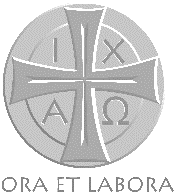 SABIEDRĪBA AR IEROBEŽOTU ATBILDĪBULATVIJAS KRISTĪGĀ AKADĒMIJAReģ. Nr. 40003129210	Vienības prospekts 23	tālrunis 6775 3360AS Swedbank	Jūrmala, LV-2010	akademija@kra.lvkods HABALV22, konts LV33HABA0551007993096	Latvija	www.kra.lv Uzņemšanas noteikumiLatvijas Kristīgajā akadēmijā 2021./2022. akadēmiskajam gadamApstiprinātsLKrA Senāta sēdē Nr. ____ 2021.gada 16. jūnijāVispārīgās nostādnesNolikums nosaka kārtību, kādā notiek reflektantu uzņemšana studijām Latvijas Kristīgās akadēmijas (turpmāk tekstā LKrA) pilna laika un nepilna laika pamatstudiju un pilna laika augstākā līmeņa (maģistrantūras) studiju programmās.Uz studijām LKrA var pretendēt Latvijas Republikas pilsoņi vai personas, kurām ir Latvijas Republikas izdota nepilsoņa pase, kā arī personas, kurām ir izsniegtas pastāvīgās uzturēšanās atļaujas.LKrA piedāvātās studiju formasLKrA piedāvā sekojošas pamatstudiju formas:Pilna laika studijas dienas nodaļā;Nepilna laika studijas vakara nodaļā;Nepilna laika studijas neklātienes nodaļā;Pilna laika augstākā līmeņa studijas.Reflektantu uzņemšana pilna laika pamatstudiju programmāsReflektantu uzņemšana pilna laika pamatstudiju programmās notiek uz vidējās vispārējās vai vidējās profesionālās izglītības bāzes. Reflektantu uzņemšana pilna laika pamatstudiju programmās notiek, pamatojoties uz centralizēto eksāmenu rezultātiem latviešu valodā un modernajā svešvalodā. LKrA uzņem personu, kura noteiktajos centralizētajos eksāmenos ir ieguvusi vērtējumu - А, В, C, D, vai E līmenis. Reflektanti, kuri vispārējo vidējo izglītību ieguvuši līdz 2003./2004.mācību gadam, tiek uzņemti bez centralizēto eksāmenu rezultātiem.Reflektantu uzņemšana nepilna laika pamatstudiju programmāsReflektantu uzņemšana nepilna laika pamatstudiju programmās notiek uz vidējās vispārējās vai vidējās profesionālās izglītības bāzes.Pretendentiem uz nepilna laika studijām LKrA visās pamatstudiju programmās jāuzrāda vidusskolas atestāts, kurā vērtējums latviešu valodā un modernajā svešvalodā nav zemāks par 4 - gandrīz viduvēji (pēc 10 ballu vērtēšanas sistēmas) jeb 3 - viduvēji (pēc 5 ballu vērtēšanas sistēmas).Reflektanti tiek uzņemti nepilna laika pamatstudiju programmā ar Uzņemšanas komisijas lēmumu un rektora rīkojumu pēc intervijas ar Uzņemšanas komisiju.Reflektantu uzņemšana pilna laika augstākā līmeņa studiju programmāsReflektantu uzņemšana augstākā līmeņa studiju programmās notiek uz augstākās izglītības bāzes.Reflektanti tiek uzņemti pilna laika augstākā līmeņa studiju programmā ar Uzņemšanas komisijas lēmumu un rektora rīkojumu.Konkursā par studijām LKrA piedalās reflektanti, kuru reģistrācija notikusi ne vēlāk kā noteiktajā reflektantu reģistrācijas termiņā (skat. 6.1.), un ja LKrA Studiju daļā iesniegti visi šajā nolikumā prasītie dokumenti.Apelācijas kārtību regulē LKrA Senāta noteikta kārtība un par to atbildīgā persona ir LKrA Senāta priekšsēdētājs.Augstskolas un studējošā savstarpējās tiesiskās attiecības pēc studējošā uzņemšanas LKrA studiju programmā regulē Studiju līgums.Reflektantu reģistrācija un uzņemšanaReflektantu reģistrācija un uzņemšana LKrA studiju programmās notiek saskaņā ar Augstskolu likuma 46.panta 6. daļu.Reflektants iesniedz dokumentusReģistrējoties studijām pilna laika pamatstudiju programmās, reflektants iesniedz:Pieteikumu;vidējo izglītību apliecinošu dokumenta kopiju (uzrādot dokumenta oriģinālu);iepriekš iegūto augstāko izglītību apliecinoša dokumenta kopiju (uzrādot dokumenta oriģinālu), ja tāda iegūta;LKrA noteikto centralizēto eksāmenu sertifikātu kopijas (uzrādot dokumentu oriģinālus);personu apliecinoša dokumenta (pases) kopiju (uzrādot dokumenta oriģinālu);4 fotogrāfijas.Reģistrējoties studijām nepilna laika pamatstudiju programmās, reflektants iesniedz:pieteikumu;vidējo izglītību apliecinošu dokumenta kopiju (uzrādot dokumenta oriģinālu);iepriekš iegūto augstāko izglītību apliecinoša dokumenta kopiju (uzrādot dokumenta oriģinālu), ja tāda iegūta;personu apliecinoša dokumenta (pases) kopiju (uzrādot dokumenta oriģinālu);4 fotogrāfijas.Reģistrējoties studijām augstākā līmeņa studiju programmās, reflektants iesniedz:pieteikumuaugstāko izglītību apliecinoša dokumenta kopiju (uzrādot dokumenta oriģinālu)personu apliecinoša dokumenta (pases) kopiju (uzrādot dokumenta oriģinālu)4 fotogrāfijas.Dokumentus var iesniegt: 1) ierodoties personīgi LKrA, Vienības prospekts 23, Jūrmalā; 2) nosūtot elektroniski vai pa e-pastu akademija@kra.lv; 3) nosūtot pa pastu; 4) iesniedzot ar reflektanta pilnvarotas personas starpniecību, uzrādot pilnvaru. Sūtot dokumentus elektroniski vai pa pastu, oriģinālus jāuzrāda, ierodoties augstskolā.Par pieteikuma izskatīšanu, reģistrēšanu, pārrunām un studiju līguma sagatavošanu, ir noteikta dokumentu reģistrācijas maksa EUR 50,00 apmērā. No reģistrācijas maksas ir atbrīvoti: esošā akadēmiskā studiju gada bakalaura studiju programmu absolventi, kuri izsaka velēšanos tik uzņemti maģistra studiju programmās, un bāreņi.Reflektantu uzņemšanu veic LKrA Senāta apstiprināta Uzņemšanas komisija.uzņemšanas konkursa vērtēšanas kritēriji ir centralizēto eksāmenu rezultāti (A, В, C, D līmenis) latviešu valodā un modernajā svešvalodā. Personām, kuras ir ieguvušas vidējo izglītību līdz 2004.gadam, konkursa vērtēšanas kritēriji ir vidējās izglītības atestāta atzīmju vērtējums latviešu valodā un modernajā svešvalodā, kas nav zemāks par 4 - gandrīz viduvēji (pēc 10 ballu vērtēšanas sistēmas) jeb 3 - viduvēji (pēc 5 ballu vērtēšanas sistēmas).konkursa noslēguma termiņš ir 31 .augusts.konkursa rezultātus nosaka un apstiprina LKrA Uzņemšanas komisija. Tos izziņo ne vēlāk kā triju dienu laikā no konkursa noslēguma dienas.uzņemšanas komisijas lēmumu par konkursa rezultātiem var apstrīdēt, iesniedzot iesniegumu augstskolas rektoram. Augstskolas rektora pieņemto lēmumu persona var pārsūdzēt tiesā Administratīvā procesa likuma noteiktā kārtībā.Reflektants tiek imatrikulēts LKrA studiju programmā ar rektora rīkojumu.LKrA un studējošais noslēdz vienošanos par studijām (Studiju līgumu).Katram studējošam LKrA iekārto studējošā personas lietu, kas satur sekojošus dokumentus:reflektanta pieteikumu;vidējo vai augstāko izglītību apliecinoša dokumenta apstiprinātu kopiju;pases kopiju;centralizēto eksāmenu sertifikātu apstiprinātas kopijas;studiju līgumu.Par akadēmiskā gada un nodarbību sākumu LKrA informē studentus mājaslapā un nosūtot e-pastu.Senātā priekšsēdētājsE. ButkevičsRektoreS.Gūtmane